SERVICE SCHEDULE for April 18, 2021Announcements for the Week   	Buck PhillipsMorning Service			Evening ServicePrayer- Buck Phillips			Prayer- Buck PhillipsSong Leader- Jason LaChappelle	Song Leader- Jason LaChappelleCommunion:-- Comments – Brandon Esque		Comments – Ben Wofford-- Assisting – Darryl Griffing 		Communion – Brandon Esque-- Assisting – Ron Bailey-- Assisting – Connor LaChappelle-- Assisting – Jared Davis-- Scripture – Dean Shacklock		Scripture – Josiah PhillipsClosing Prayer- Phillip Dorn		Closing Prayer- Dan WoodwardWednesday Night – April 21, 2021First Prayer– Darryl GriffingSong Leader – Buck PhillipsInvitation – Ben WoffordClosing Prayer – Phillip DornApril 25 Evening Lesson – Ben WoffordClosing Prayer Upcoming AssignmentsOn The Lighter Side --  Attending a wedding for the first time, a little girl whispered to her mother, "Why is the bride dressed in white?" "Because white is the color of happiness, and today is the happiest day of her life." The child thought about this for a moment, then said, "So why is the groom wearing black?" You have the right to remain silent. Anything you say will be misquoted, then used against you.Looking for a wife? Have God create a wife for you while you sleep.  Note: this will cost you.  – Ask Adam (Genesis 2:19-24)Schedule of ServicesSunday:  a.m. & 5 p.m. Wednesday: 7:00 p.m.Phone Bridge Call: (678) 701-5124Wi-Fi Password: church1234This bulletin is published weekly. Edited by Bill McIlvain.Send any articles for the bulletin to Preacher@covingtonchurchofchrist.comVisit us on the web: www.covingtonchurchofchrist.com9441 Bypass,  --- [770] 787-1119Elders: Jason LaChappelle, Bill McIlvainDeacons: Cliff Davis, Darryl Griffing, Buck PhillipsApril 18, 2019Verde1. What servant of a prophet had his skin turned white as snow?2. What colors were the fabrics used inside Solomon’s temple?3. What parable mentions a rich man dressed in purple robes?4. Who had a vision of horsemen with breastplates that were yellow like sulfur?Small Churches By David Maxson And behold, there came a voice to him and said, "What are you doing here, Elijah?" He said, "I have been very jealous for the LORD, the God of hosts. For the people have forsaken your covenant, thrown down your altars, and killed your prophets with the sword, and I, even I only, am left..." [1 Kings 19:13-14]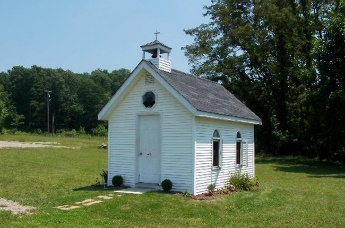 On our honeymoon, Adrienne and I worshiped with a very small group. They met in a modest sized building, so we expected a fair number to show up. Little did we know that our presence in the Bible class would nearly double the attendance!Small Churches Continued There are probably thousands of similar situations around the world each Lord's day where just a few souls gather together to worship. They meet in huts, under trees, in store fronts, in houses, and, in some cases, in church buildings that years ago held many more members.These groups, no matter how small, are precious to the Lord. He said "where two or three gather together in my name, there I am among them." (Matthew 18:20)When we go on vacation, we should keep little groups like these in mind, and search them out to worship with them. (And with the Internet they are easier to find than they used to be.) It takes a little more work on our part, but what a great blessing we can give! We remind them that they are a part of a larger family; that they're not alone. They've made a conscious choice to stand for truth. Our presence tells them that they are not standing by themselves.And while I'm on the subject, if you're a part of a church that offers the live streaming option, please, please, PLEASE... don't use this as a convenience when you have the ability to encourage one of these small churches while on vacation!God, bless all of those who faithfully hold fast to your truth and refuse to sell out. May we have more opportunities to support them in their stand for truth. Refining SilverBy Duane CooperMalachi 3:3 says: "He will sit as a refiner and purifier of silver." This verse puzzled some women in a Bible study and they wondered what this statement meant about the character and nature of God. One of the women offered to find out the process of refining silver and get back to the group at their next Bible Study. That week, the woman called a silversmith and made an appointment to watch him at work. She didn't mention anything about the reason for her interest beyond her curiosity about the process of refining Silver.As she watched the silversmith, he held a piece of silver over the fire and let it heat up. He explained that in refining silver, one needed to hold the silver in the middle of the fire where the flames were hottest as to burn away all the impurities. The woman thought about God holding us in such a hot spot; then she thought again about the verse that says:  "He sits as a refiner and purifier of silver."  She asked the silversmith if it was true that he had to sit there in front of the fire the whole time the silver was being refined.The man answered that yes, he not only had to sit there holding the silver, but he had to keep his eyes on the silver the entire time it was in the fire. If the silver was left a moment too long in the flames, it would be destroyed. The woman was silent for a moment. Then she asked the silversmith, "How do you know when the silver is fully refined?"He smiled at her and answered, "Oh, that's easy -- when I see my image in it."  If today you are feeling the heat of the fire, remember that God has his eye on you and will keep watching you until He sees His image in you.This very moment, someone needs to know that God is watching over them.  And, whatever they're going through, they'll be a better person in the end. "Life is a coin. You can spend it anyway you wish, but you can only spend it once."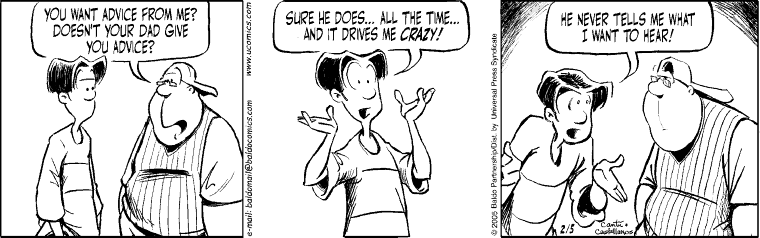 Answers from page 11. Gehazi, Elisha’s servant [2 Kings 5:27]2. Blue, red & purple [2 Chronicles 2:14]3. The parable of the rich man and Lazarus [Luke 16:19]4. John [Revelation 9:174] AprilCommunionCleaning18ShepherdPlease try to pick up after services25Esque